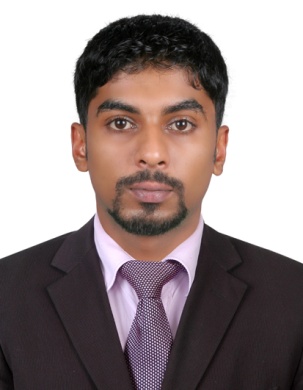 NidheeshNidheesh.371042@2freemail.com  CAREER OBJECTIVETo secure a job which gives me a chance to utilize my skills and talents to the best, which helps me in obtaining a challenging position where opportunity for growth and overall personality development is ample by keeping the organization’s goals in mind.Post Applied for: Sales/Marketing/OperationsSTRENGTH AND PERSONAL QUALIFICATIONSConsistent, ability to work under pressure while maintaining consistent high standardsDedicated to personal growth. Keen to embrace new technologySelf-Starter with the ability to analyze operations and recommended strategies to improve performance.Proficient in basic computer applicationsPROFESSIONAL EXPERIENCEVCU Business Solutions Pvt LtdCalicut- IndiaRole: Business development managerMarch-2017 to July 2017Duties consisted ofHandle end to end sales by conversion of pre-generated leads across multiple continents including NA, Europe & USStrategize to build and acquire clients across multiple industries for research and consulting services. Responsible for account handling and their requirement handling for all the content. Maximize revenues from the same accounts by delivering the most expected content, and cross selling and up selling. developing proposals/business case/presentations to the clients, pitching in for the expected research content by the clients, Customizing content in terms of market research report/titles aptly suiting the needs of the clients.Consolidating and overlooking the requirement of the clients.Decide upon the market studies/topics to be researched. Tempest Automotive- Royal EnfieldKalpetta, IndiaRole: Senior Sales ExecutiveMay 2016 to March 2017Duties Consisted ofCo-ordinating indoor and outdoor sale of motorcyclesOrganizing promotional events, and focused to work on achieving specified targetsDeveloping new sales by attracting new prospective and maintaining relationship with existing customers.Reporting to the sales manager on periodic sales and activitiesOrganizing ride outs and road showsM/s Olive Building Materials Trading LLCAbudhabi, UAERole: Sales executiveMay 2014 to December 2015Duties Consisted ofCoordinating the indoor sales activities in the showroom of the companyPreparation of local purchase orders to the suppliers and quotations to the customersMaintain the records of sales activitiesOrganizing sales visitsEstablishing new customers and maintain relationship with existing customersReviewing sales performance and reporting to the management4. M/s car care (authorized Maruti Suzuki service centre)4th August 2013 to 28th Feb 2014 Assistant in OperationsKalpetta –IndiaDuties Consisted of Design and manage the daily operations of the companySet a vision for the company and give guidance to the employees to accomplish that vision.Ensure the company provides the quality service to the customers includes giving them the best cost, proper timing, genuine goods (spare parts), taking customer feedback etc.Ensure the better communication between the management and employees. Conduct staff meetings and briefing about the work, timing, importance about the quality service etcPROFESSIONAL PROFILEMBA ( Master of Business Administration - specialised in International Business)VTU , Karnataka – BBM (Bachelor of Business Management)Karnataka – KEY ASSETSConfidence, Patience, Energetic, initiative, leadership, Presentation skill.COMPUTER PROFICIENCYDTP, Studio Software, Corel Draw, Tally(7.2,11) MS Office, Visual Basic, Web tools, Photoshop etc.ACHIEVEMENTSWon prizes in cultural activities during schoolingWon prizes in Management festsCertified on Soft Skills from GlobarenaEXTRA-CURRICULAR ACTIVITIESFoot Ball, Racing, Cultural ActivitiesHOBBIESDriving, Swimming, Travelling, Social Networking, Exploring new, Creative Thinking and trying out something different.PERSONAL DETAILSDate of Birth	   :	26-june-1990Gender                 :         male     	Languages knownEnglish, Hindi, Malayalam, KannadaDeclarationThe above mentioned details are true to the best of my knowledge and belief.	